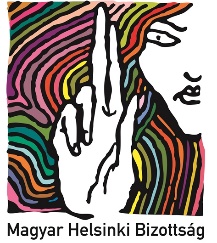 A Magyar Helsinki Bizottság menekültügyi programja jogász munkatársat keres2019. augusztus 15.A Magyar Helsinki Bizottság Magyarország egyik vezető emberi jogi civil szervezete. Alapértékeink a demokratikus jogállam, a tisztességes eljárás, a kínzás, embertelen bánásmód és hátrányos megkülönböztetés tilalma és a menekültek védelme. Céljainkat jogi segítségnyújtással, stratégiai pereskedéssel, képzéssel, valamint a hazai és nemzetközi közvélemény tájékoztatásával érjük el. Működésünket az Európai Unió, az ENSZ különböző szervezetei, továbbá számos magánalapítvány támogatja. További információk: www.helsinki.huMilyen feladatra keresünk: A jogász munkatárs a Magyar Helsinki Bizottság budapesti irodájában, legalább heti 30 órában vesz részt a Bizottság menekültügyi programjának munkájában. Ennek keretében a menekültügyi társelnök és a programvezető közvetlen irányításával a munkatárs feladatai:a Magyar Helsinki Bizottsághoz jogi segítségért forduló külföldiekkel való személyes konzultáció, az egyéni ügyekben felmerülő jogi kérdések megválaszolása,folyamatos együttműködés a menekültügyi programban dolgozó jogászokkal és ügyvédekkel,jogi háttérkutatás, esetjog-kutatás, beadványok előkészítése,országinformáció-kutatás és fordítás,a Magyar Helsinki Bizottság által képviselt ügyek szakmai szempontok szerinti rendszerezése, összegzéseképviselőként eljárás közigazgatási hatósági eljárásokban.Akit keresünk:magyar jogi diplomával rendelkezik,elkötelezett az emberi jogok és sérülékeny csoportok jogainak védelme iránt,azonosul a Magyar Helsinki Bizottság értékeivel és küldetésével,kreatív, pontos, rugalmas, talpraesett, csapatjátékos; képes hatékonyan működni egy civil szervezet és egy dinamikus, kislétszámú csapat tagjaként,tárgyalóképes angol nyelvtudással rendelkezik. Előnyt jelent a menekültügyi területen, vagy bármilyen jogi segítő munkában szerzett gyakorlati tapasztalat.Amit kínálunk:folyamatos szakmai fejlődési és képzési lehetőségek,munkavégzés egy sokszínű, inspiráló környezetben,nemzetközi kapcsolatteremtési lehetőségek,elkötelezett, dinamikus és innovatív csapat,támogató, barátságos légkör, jó hangulatú belvárosi iroda.A munkaviszony kezdetének tervezett időpontja: 2019. október 1.A jelentkezés menete:Határidő: 2019. szeptember 8.Kizárólag e-mailben a jobs@helsinki.hu címre, tárgymegjelölés: menekültügyi jogász - [pályázó neve]A pályázat tartalmazza a jelölt angol nyelvű önéletrajzát, legfeljebb 1000 szavas magyar nyelvű motivációs levelét, nettó fizetési igényét, valamint két szakmai referenciaszemély (lehetőleg korábbi munkáltató) nevét és elérhetőségét (e-mail, telefon).A motivációs levélben kérjük, hogy a következő kérdésekre válaszoljon:Miért tartja fontosnak a menekülők, üldözöttek jogi segítését? Miért lenne az ön számára motiváló ez a munka?Miért szeretne a Magyar Helsinki Bizottságnál dolgozni? Milyen olyan tudással vagy gyakorlati tapasztalattal rendelkezik, ami alkalmassá teszi önt erre a feladatra?A pályázatokat folyamatosan értékeljük.